Schoenstatt International 2014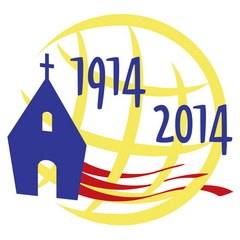 Communications Team Pater-Josef-Kentenich-Straße 1 56179 Vallendar / Germanypressereferent@schoenstatt2014.orgTel: +49 17624893330  Pressemitteilung„Schönstatt 100 Card“ liegt jetzt ausDie katholische Schönstatt-Bewegung lädt alle interessierten Bürger aus den Landkreisen Mayen-Koblenz und Neuwied sowie der Stadt Koblenz zum Mitfeiern ihres Jubiläums zum 18. Oktober nach Schönstatt ein. Als Dankeschön an die Bürgerinnen und Bürger für die zu erwarteten Verkehrsbeeinträchtigungen während der Jubiläumstage insbesondere in Vallendar, Höhr-Grenzhausen und Hillscheid liegt ab sofort die „Schönstatt 100 Card“ in zahlreichen Ausgabestellen in Vallendar, Weitersburg, Niederwerth, Urbar, Höhr-Grenzhausen, Hillscheid, Simmern und Bendorf aus. Die Schönstatt-Bewegung feiert mit einer großen internationalen Wallfahrt vom 16. bis 19. Oktober nach Vallendar/Schönstatt ihr 100-jähriges Bestehen. Erwartet werden 8000 bis 10000 Pilger aus über 50 Nationen. Mit der „Schönstatt 100 Card“ erhalten alle Karteninhaber am 18. Oktober kostenfreien Zugang zum Veranstaltungsgelände. Am 18. Oktober, dem Höhepunkt der Feierlichkeiten, sieht das Programm am Vormittag einen feierlichen Festakt und Festgottesdienst (10 Uhr) sowie am Nachmittag ein Gedenken an die Gründungsstunde (16.30 Uhr) vor. Zum 18. Oktober werden unter anderem Bundesgesundheitsminister Hermann Gröhe und die rheinland-pfälzische Ministerpräsidentin Malu Dreyer sowie rund 30 Bischöfe und Kardinäle erwartet. Daneben werden zahlreiche Workshops, Ausstellungen, Podien sowie Führungen zur Geschichte Schönstatts angeboten. Die rund 20 Teilgemeinschaften präsentieren mehrere hundert Initiativen und Projekte aus aller Welt. Ein vielseitiges Kinderprogramm ermöglicht auch Familien den Besuch. Entsprechende Tickets an der Tageskasse für Pilger aus anderen Teilen Deutschland haben einen Gegenwert von 50 Euro. Die „Schönstatt 100 Card“ kann an folgenden Stellen erfragt werden: Vallendar Rathaus Verbandsgemeinde, Rathausplatz 13, 56179 VallendarRathaus Stadtgemeinde, Rathausplatz 5, 56179 Vallendar	Blumen und Gartenfachgeschäft Goeth - Hauptstelle, Rathausplatz 16, 56179 Vallendar Pfarramt St. Marzellinus u. Petrus, Beuelsweg 4, 56179 VallendarSparkasse Mallendarer Berg, Robert-Koch-Str. 23/25, 56179 Vallendarnah und gut –Lebensmittelmarkt, Gutenbergstraße 6, 56179 VallendarHöhr-GrenzhausenKath. Kirchengemeinde St. Peter und Paul, Töpferstr. 17, 56203 Höhr-GrenzhausenEvangelisches Pfarramt, Hainchenweg 6, 56203 Höhr-GrenzhausenVerbandsgemeindeverwaltung Höhr-Grenzhausen, Rathausstr. 48, 56203 Höhr-Grenzhausen mein Buchhaus, Rheinstr. 6, 56203 Höhr-GrenzhausenHillscheidKath. Pfarramt St. Josef, Kolpingstraße 7, 56204 HillscheidGemeindeverwaltung Hillscheid, Emser Str. 32, 56204 HillscheidCap-Markt, Bahnhofstraße 40-42, 56204 Hillscheid BendorfKath. Kirchengemeinde St. Medard  Pfarrbüro, Kirchplatz 18, 56170 BendorfServicebüro Rathaus, Im Stadtpark 1, 56170 BendorfKaufland (Einkaufspassage), Hauptstr. 131, 56170 BendorfSparkasse, Siegburger Str. 5, 56170 BendorfZweigstelle Sparkasse in Sayn, Koblenz-Olper-Str. 88, 56170 Bendorf-SaynWeitersburgBäckerei „Weitersburg Mitte“, Hauptstraße 33, 56191 WeitersburgKath. Kirchengemeinde St. Marien Weitersburg, Grüner Weg 1, 56191 WeitersburgOrtsgemeinde Weitersburg, Hauptstraße 16, 56191 WeitersburgNiederwerth„Zur Rheinschanze“ , Rheinstr. 30, 56179 NiederwerthNiederwerther Gemüsewagen, Vogteistr. 9, 56179 NiederwerthUrbarSparkasse, Arenberger Str. 33a, 56182 UrbarOrtsgemeinde Urbar, Arenberger Str. 33a, 56182 UrbarBewohner des Landkreises Mayen-Koblenz, der Städte Koblenz und Neuwied sowie deren Umgebung können die „Schönstatt 100 Card“ in der Pilgerzentrale in Schönstatt abholen. Die „Schönstatt 100 Card“ ist in den entsprechenden Ausgabestellen bis eine Woche vor Beginn der Feierlichkeiten verfügbar. Weitere Informationen und eine Liste mit allen Ausgabestellen unter www.schoenstatt2014.org/Schoenstatt100Card